YCKH-06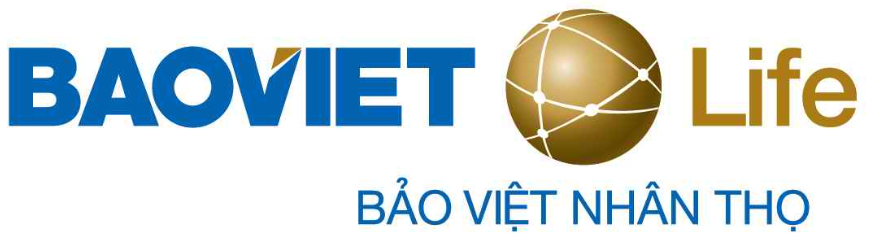         Mẫu số 06 kèm theo Công văn số 5147/BVNT-QLHĐNgày 21/12/2018 của Bảo Việt Nhân thọGIẤY ĐỀ NGHỊ THANH TOÁN QUYỀN LỢI BẢO HIỂMKính gửi:  BẢO VIỆT NHÂN THỌ Họ và tên người đề nghị: ………………………………………..……….... Là: BMBH   NĐBH  Khác: ……..………….CMND/HC/Thẻ CCCD số: ……………………………..………     Cấp ngày: …..…/.….…./….…… Nơi cấp:………………….Địa chỉ liên hệ: ...……………………………………………………………………………………………………………………….Điện thoại: …………………………………………….  Email: ………………………………………………………………………Nếu có sự thay đổi so với thông tin đã đăng ký, đề nghị Bảo Việt Nhân thọ sử dụng các thông tin nêu trên để thay thế.Tôi đề nghị thanh toán/sử dụng (những) quyền lợi bảo hiểm sau (Quý khách vui lòng đánh dấu (√) vào các mục, nội dung đề nghị và ký xác nhận vào ô tương ứng bên phải): ……………, ngày………tháng……..năm…………..            TVV hướng dẫn thủ tục	Bên mua bảo hiểm	  (ký, ghi rõ họ tên, mã số)	(ký, ghi rõ họ tên)         ………………………………………………………                                                               .…………………………………………………………….       TỔNG CÔNG TY BẢO VIỆT NHÂN THỌ | Tầng 37, Keangnam Hanoi Landmark Tower, Ðường Phạm Hùng, Quận Nam Từ Liêm, TP. Hà Nội Tổng đài 1900 558899 nhánh số 4  |  Fax (04) 3577 0958  |  Email baovietnhantho@baoviet.com.vn |  Website http://baovietnhantho.com.vnHƯỚNG DẪN KÊ KHAIĐỀ NGHỊ THANH TOÁN QUYỀN LỢI BẢO HIỂM1. Quy định chung Một Số từ viết tắtGiấy tờ cần gửi kèm Giấy đề nghị:2.1 Đối với đề nghị nhận quyền lợi đáo hạn mà người được nhận là NĐBH:2.1.1. Trường hợp NĐBH từ đủ 15 tuổi trở lên:GKS/trích lục khai sinh của NĐBH.CMND/HC/CCCD của NĐBH và BMBH.Bộ hợp đồng bảo hiểm (bản gốc).Giấy ủy quyền hợp pháp (nếu ủy quyền cho người khác nhận thay) và giấy CMND của người nhận tiền (bản chính).  2.1.2. Trường hợp NĐBH dưới 15 tuổi:Trường hợp người nhận tiền là Bên mua bảo hiểm (BMBH) đồng thời là Bố/Mẹ của NĐBH: Bản cam kết thay mặt/đồng ý cho NĐBH nhận quyền lợi đáo hạn. GKS/trích lục khai sinh của NĐBH.CMND/HC/CCCD của BMBH/NĐBH.Bộ hợp đồng bảo hiểm (bản gốc) .           Trường hợp người nhận tiền là người giám hộ của NĐBH: Bản cam kết thay mặt NĐBH nhận quyền lợi đáo hạn.GKS/trích lục khai sinh của NĐBH.Bằng chứng về quyền giám hộ (nếu Người giám hộ không phải là Bố/mẹ NĐBH) và bản sao CMND/HC/CCCD của người giám hộ.Bộ hợp đồng bảo hiểm (bản gốc).Nếu có sự thay đổi thông tin liên quan đến họ và tên, số CMND/HC/CCCD, ngày cấp, nơi cấp, Quý khách vui lòng cung cấp các giấy tờ sau:Bản sao CMND/HC/CCCD;Bản sao các giấy tờ khác theo yêu cầu của BVNT tùy từng trường hợp cụ thể.Khi giao dịch trực tiếp với BVNT, Quý khách vui lòng cung cấp CMND/HC/CCCD bản gốc và bản sao các giấy tờ khác theo hướng dẫn của BVNT để đối chiếu.Hợp đồng số:Yêu cầuNội dung chi tiếtChữ ký xác nhận1. Quyền lợi đáo hạn  Ngày đáo hạn: ........./…......./........    Xác nhận mất hợp đồng gốc    Xác nhận mất hợp đồng gốc2. QLĐK/Quyền lợi         lập nghiệp định kỳNgày đến hạn: ........./…......./........3. Lãi chia tích lũyNgày đến hạn: ........./......../........4. Niên kim  Niên kim một lần    	 Niên kim đầu tiên     Niên kim định kỳNgày đến hạn: ......../........./........5. Hoàn thừa phí/Phí nộp trước Số tiền:.................................................................Giấy nộp tiền số..........................Ngày đóng tiền...../....../..............Phương thức thanh toán/sử dụng quyền lợi: Phương thức thanh toán/sử dụng quyền lợi: Phương thức thanh toán/sử dụng quyền lợi: 1. Nhận quyền lợi   Nhận tiền mặt tại Công ty                Nhận tiền bằng CMND tại NH ………..…………………………………CN……….…………..  Chuyển khoản qua ngân hàng:Chủ tài khoản: ...................................................................     Số tài khoản: ………………………….......Tại NH: .............................…..CN........................  Nhận tiền mặt tại Công ty                Nhận tiền bằng CMND tại NH ………..…………………………………CN……….…………..  Chuyển khoản qua ngân hàng:Chủ tài khoản: ...................................................................     Số tài khoản: ………………………….......Tại NH: .............................…..CN........................2. Đóng phí bảo hiểm2. Đóng phí bảo hiểm Hợp đồng số: ……………………………..   Số tiền đề nghị đóng: ……………………… Ngày đến hạn đóng phí: ……/……/…..3. Đối trừ khoản tạm ứng       từ Giá trị giải ước3. Đối trừ khoản tạm ứng       từ Giá trị giải ước Số tiền đối trừ: ……………………………………….................................................. Số Hợp đồng: ……………………………………………………………………………..PHẦN DÀNH RIÊNG CHO BẢO VIỆT NHÂN THỌPHẦN DÀNH RIÊNG CHO BẢO VIỆT NHÂN THỌPhần dành cho CB tiếp nhận/giải quyết:Ngày tiếp nhận hồ sơ: ………………………………………………………………Kênh tiếp nhận: ……...………………………………………………………………Xác nhận yêu cầu của KH: .…..……………………………………………………………………………...………………………………………………………………Phần dành cho CB tiếp nhận/giải quyết:Ngày tiếp nhận hồ sơ: ………………………………………………………………Kênh tiếp nhận: ……...………………………………………………………………Xác nhận yêu cầu của KH: .…..……………………………………………………………………………...………………………………………………………………Cán bộ tiếp nhận(ký, ghi rõ họ tên)BVNT  : Bảo Việt Nhân thọCMND: Chứng minh nhân dânHC 	: Hộ chiếuGKS 	: Giấy khai sinhCCCD  : Thẻ Căn cước Công dânBMBH  : Bên mua bảo hiểm, Người tham gia bảo hiểmNĐBH : Người được bảo hiểm